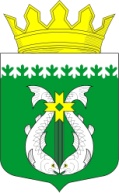 РОССИЙСКАЯ ФЕДЕРАЦИЯ РЕСПУБЛИКА  КАРЕЛИЯАДМИНИСТРАЦИЯ МУНИЦИПАЛЬНОГО ОБРАЗОВАНИЯ «СУОЯРВСКИЙ РАЙОН»ПОСТАНОВЛЕНИЕ08.12.2020                                                                                                          № 1116Об изъятии земельного участка с кадастровым номером10:16:0010515:398 для муниципальных нуждСуоярвского городского поселенияВ связи с признанием многоквартирного дома, расположенного по адресу: Российская Федерация, Республика Карелия, Суоярвский район, город Суоярви, улица Суоярвское шоссе, дом 60, аварийным и подлежащим сносу, в соответствии со статьей 279 Гражданского кодекса Российской Федерации, статьями 56.3, 56.6, 56.7 Земельным кодексом Российской Федерации, статьей 32 Жилищного кодекса Российской Федерации, Постановлением Правительства Республики Карелия «О Региональной адресной программе по переселению граждан из аварийного жилищного фонда на 2019-2025 годы» № 136-П от 28 марта 2019 года,1. Изъять путем выкупа для муниципальных нужд Суоярвского городского поселения земельный участок площадью 1323 кв.м с кадастровым номером 10:16:0010515:398, расположенный по адресу: Российская Федерация, Республика Карелия, Суоярвский район, город Суоярви, улица  Суоярвское шоссе, находящийся в общей долевой собственности собственников жилых помещений в многоквартирном доме с кадастровым номером 10:16:0010515:94, общей площадью 360 кв.м в связи с признанием указанного дома аварийным, подлежащим сносу;2. В связи с изъятием для муниципальных нужд Суоярвского городского поселения земельного участка, указанного в пункте 1 настоящего Постановления, изъять путем выкупа для муниципальных нужд Суоярвского городского поселения жилые помещения, находящиеся в частной собственности граждан, расположенные в многоквартирном доме по адресу: Российская Федерация, Республика Карелия, Суоярвский район, город Суоярви, улица Суоярвское шоссе, дом 60 (далее – жилые помещения).3. Управляющему делами (Шорина Е.А.):3.1. В течение 10 дней со дня издания Постановления обеспечить его размещение на официальном сайте в информационно-телекоммуникационной сети «Интернет»;4. МКУ «ЦУМИ и ЗР Суоярвского района» (Хлопкина О.А.):4.1. Направить копию Постановления в Управление Федеральной службы государственной регистрации, кадастра и картографии по Республике Карелия;4.2. Обеспечить заключение соглашений об изъятии земельного участка и жилых помещений для муниципальных нужд в соответствии с законодательством Российской Федерации;4.3. Предусмотреть возможность предоставления собственникам взамен изымаемых жилых помещений других жилых помещений в соответствии с частью 8 статьи 32 Жилищного кодекса Российской Федерации.4.4. Организовать проведение оценки рыночной стоимости жилых помещений с учетом стоимости изымаемого земельного участка, указанного в пункте 1 настоящего Постановления, для определения выкупной цены, а также подлежащих возмещению убытков в порядке, установленном законодательством Российской Федерации;4.5. Обеспечить прекращение права собственности на жилые помещения в установленном законом порядке.5. Настоящее Постановление действует в течение трех лет со дня его издания.6. Контроль за исполнением Постановления оставляю за собой.Глава Администрации 								     Р.В. ПетровРазослать: Дело, МКУ «ЦУМИ и ЗР Суоярвского района»